Звук Р — один из самых сложных звуков в русском языке. Для его воспроизведения необходимы отточенные движения	речевого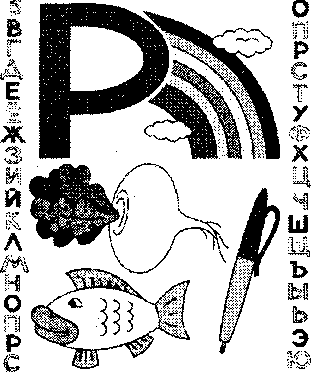 аппарата, достаточная вибрация и амплитуда языка и хорошая воздушная	струя.Неудивительно, что большинство детей испытывают определенные трудности в	формированииправильного произношения звука Р. Термин ротацизм обозначает (искажение, пропуск) звуков [Р], [Р1]. Типы нарушений звуков [Р], [Р']:Отсутствие звука. Звук просто выпадает: «ак» (рак), «ука» (рука), «маоз» (мороз) и т.д.Замена звука. Замены звуков [Р], [Р'] на другие звуки, - это так называемые параротацизмы: замена [р] на [д] (рука — дука, рама — дама); замена [pj на [ы] (рука — ыука, рыба — ыыба); замена [р] на [г] (рука — гука, паровоз — паговоз); замена [р] на [л] (рука — лука, рыба — лыба); замена [р] на [ль] (рука — люка); замена [pj на [й] (рука — йюка, рыба — йиба); замена твердого [р] мягким [рь] (корова — корёва, рука —рюка);Искажение	звука.ротацизм велярный (лат. velum — мягкое нёбо) (корень языка сближается с нижним краем мягкого нёба, проходя через щель между языком и мягким нёбом, струя выдыхаемого воздуха вызывает вибрацию нёба, вызывая дополнительный шум и дефектное звучание [р] и [рь], т.н. велярное [р]. Данную форму дефекта, а также увулярный ротацизм ранее часто называли картавостью); ротацизм увулярный (лат. uvula — язычок) (произношение [pj и [рь] искажается за счет вибрации только маленького язычка, т.н. увулярное [р]. Данная форма дефекта также называется горловым [р]); ротацизм боковой(искаженное произношение [р] или [рь], (боковое [р]), когда при артикуляции звуков вибрирует не кончик языка, а его боковой край. Боковой ротацизм часто возникает по причинам органического характера, т.е. из-за анатомических особенностей или дефектов артикуляционного аппарата (языка, подъязычной уздечки, нёба, зубов... При боковом ротацизме вместо [р] может произноситься сочетание звуков [р] и [ль] — [рль].); ротацизм билабиальный (синонимы: лабиальный, губной, двугубный) (искажение [р] и [рь], при котором звук образуется за счет вибрации губ. При билабиальном ротацизме получается звук, похожий на [прр], так называемое кучерское [р]); ротацизм одноударный (проторный) (дефект, связанный с тем, что при правильном месте образования звуков [р] и [рь] передний край языка только однократно касается альвеол, переодические же его колебания отсутствуют; ротацизм щёчный (нарушение [р] и [рь] (щёчное [р]), при котором струя выдыхаемого воздуха проходит между щеками и краями языка, вызывая вибрацию одной или обеих щёк); ротацизм интердентальный (межзубный) (нарушение [р] и [рь], вызванное положением языка между зубами); ротацизм лабиодентальный (искажение [р] и [рь], вызванное образованием звука между нижней губой и верхними зубами (резцами) или верхней губой и нижними зубами); ротацизм назальный (дефектное произнесение [р] и [рь] обусловлено колебаниями между задней плоскостью мягкого нёба и задней стенкой глотки. Назальный ротацизм возникает при неполном нёбно-глоточном затворе (при врожденном укорочении мягкого нёба));Этапы коррекции ротацизма такие же, как и при коррекции любых других звуков: постановка звука, автоматизация звука в слогах, словах и предложениях, связной речи, дифференциация звука со смешиваемыми.Подготовительные упражнения для постановки звука [Р].Артикуляционная гимнастика проводится ежедневно, чтобы вырабатываемые у детей навыки закреплялись, становились более прочными. Упражнения выполняются перед зеркалом в течение 3-5 минут.Цель: укреплять мышцы языка, развивать гибкость и точность движений кончика языка, умение им управлять, вырабатывать подъем языка.Выработке необходимых движений языка и воздушной струи способствуют следующие упражнения:«Качели»Рот открыт. Губы в улыбке. Широкий кончик языка прикасается к верхним резцам, затем к нижним. Следить, чтобы язык не сужался, губы и челюсть не двигались;«Язык перешагивает через зубы».Рот открыт. Губы в улыбке. Движения языка: широким языком дотронуться до верхних зубов с наружной стороны, затем с внутренней. При выполнении упражнений следить, чтобы язык не сужался, нижняя челюсть и губы были неподвижны.«Маляр»Рот открыт. Губы в улыбке. Широким кончиком языка погладить нёбо, делая движения языка назад- вперед (от зубов к горлу и обратно). Следить, чтобы язык не сужался, доходил до внутренней поверхности верхних резцов и не высовывался изо рта, губы не натягивались на зубы, нижняя челюсть не двигалась.«Лошадка»Рот открыт. Губы в улыбке. Широкий лопатообразный язык прижать к нёбу (язык присасывается) и со щелчком оторвать. Следить, чтобы губы были в улыбке, нижняя челюсть не поднималась вверх. Для фиксации челюсти ставится роторасширитель. Может использоваться пробка, которая вставляется в угол рта на коренные зубы, или большой палец ребенка (следить за чистотой рук!).«Грибок»Рот открыт. Губы в улыбке. Прижать широкий язык всей плоскостью к нёбу (язык присасывается) и удержать в таком положении под счет от 1 до 5—10. Язык будет напоминать тонкую шляпку грибка, а растянутая подъязычная уздечка — его ножку. Следить, чтобы боковые края языка были одинаково плотно прижаты к нёбу (ни одна половина не должна провисать), чтобы губы не натягивались на зубы. При повторении упражнения рот надо открывать шире.«Гармошка».Рот открыт. Губы в улыбке. Широкий язык прижать к нёбу (язык присасывается) и, не опуская языка, раскрывать и закрывать рот.7.«Вкусное варенье» Рот открыт. Губы в улыбке. Широким передним краем -Языка обливать верхнюю губу, делая движение языком сверху вниз, затем втянуть язык в рот, к центру нёба. Следить, чтобы язык не сужался, при втягивании его боковые края скользили по коренным зубам, а кончик языка был поднят. Губы не натягиваются на зубы, нижняя челюсть была неподвижной. 8. «Фокус».-Рот открыт. Губы в улыбке. Язык высунут. Боковые .края и кончик языка подняты, средняя часть спинки язычка прогибается книзу. Удерживая язык в таком положении, сдувать ватку с кончика носа. Следить, чтобы нижняя челюсть была неподвижной, губы не .натягивались на зубы, ватка летела строго вверх. 9.«Автомат».Рот открыт. Губы в улыбке. Напряженным кончиком постучать в бугорки за верхними зубами, многократно и отчетливо -произнося звук т-т-т — сначала медленно, постепенно убыстряя темп. Следить, чтобы губы м нижняя челюсть были неподвижны, звук т носил характер четкого удара, а № хлопал, кончик языка не подворачивался, 0щрцалась выдыхаемая струя воздуха. 10.«Дятел».Рот открыт. Губы в улыбке. Широким кончиком языка постучать о нёбо за верхними зубами, -многократно и отчетливо произнося звук д-д-д. Сначала звук д произносить медленно, постепенно теш убыстрять. Следить, чтобы губы не втягивались на зубы, нижняя челюсть не двигалась, язык не сужался, кончик его не подторачивался, чтобы звук д носил характер четкого удара, а не был хлюпающим. Звук д произносится так, чтобы ощущалась выдыхаемая воздушная	струя.Постановка твёрдого звука [Р]: 1.  подражанию - сесть перед зеркалом и показать ребёнку, где находятся язык, что делают зубы, губы в процессе произнесения [Р].2.ОТ[ Д]Открыть рот и на одном выдохе длительно произносить ДДД в быстром темпе, ритмично. Кончик языка смыкается с альвеолами верхних зубов. Смотреть, чтобы язык был напряжён. Подсунуть палец под язык и во время такого произнесения колебательными движениями изстороны в сторону под нижней частью языка вызывать вибрацию. 3. От [3] и [Ж].Принцип такой же, как и при постановке от [Д]. Когда произносим звуки [3] и [Ж], поднимаем язык к альвеолам верхних зубов и на одном выдохе длительно произносим эти звуки: либо [3], либо [Ж]. Далее пальцем колеблем из стороны в сторону под нижней частью языка. Дети, у которых не получается напрягать язык при произнесении ДДД, обычно при постановке [Р] от этих звуков сразу понимают, что значит напрячь язык.Автоматизация звука [Р]Последовательность автоматизации звуков:Автоматизация звука в слогах:открытых слогах (РА, РО, РУ);закрытых слогах (АР, ОР, УР);в интервокальной позиции (АРА, ОРО,УРУ).Автоматизация звука в словах:в начале слова (рак, роза);в конце слова (забор, топор);с средине слова (гора, нора);в словах со стечением согласных(зебра, овраг). Автоматизация звука в словосочетаниях ("завтра утром, хороший повар).Автоматизация звука в предложениях (У дороги растёт трава подорожник. Аркадий набрал корзину красной смородины.).Автоматизация звука в стихотворениях. (У Варвары в сарафане Карандаш простой в кармане. Нарисуй, Варвара, речку И кудрявую овечку.)Автоматизация звука в скороговорках.(На дворе - трава,На траве - дрова.Не руби дрова на траве двора!)Автоматизация звука в самостоятельной речи.Дифференциация звука [Р]Дифференциация изолированных звуков, в слогах, словах, предложениях.